Titelblatt (individuell gestaltet)VorwortEinleitungMindmap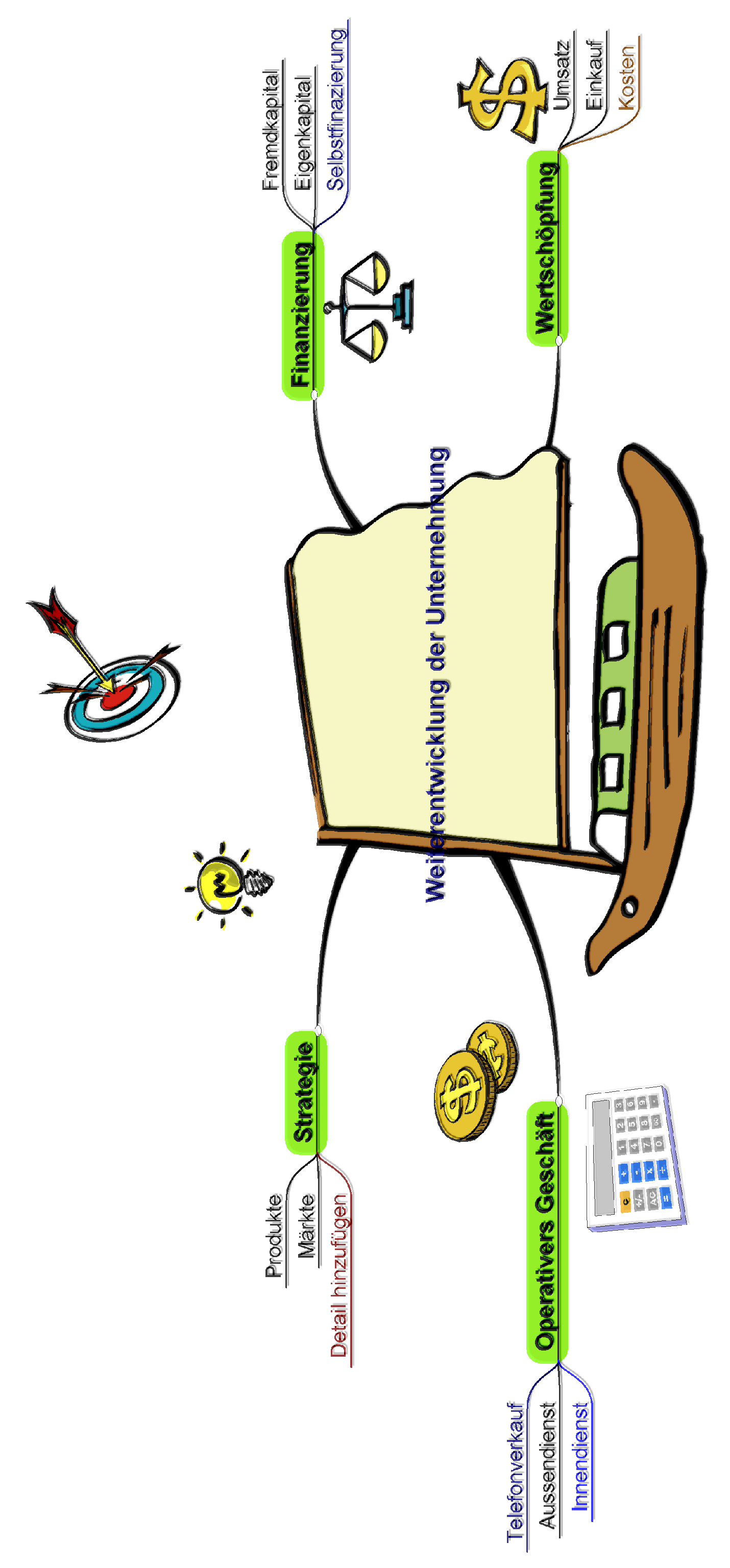 GlossarHauptteil: Gliederung der Unterthemen nach Tätigkeit und Grösse XXXYYXXXYYSelbstreflexionArbeit im TeamEigene StellungnahmeSchlusswortQuellenverzeichnisLiteraturverzeichnisMusil, Jakob. Der Herbst. Walsertal: Johann Kaspar Buchmüller, 1998.Strauss, Johann. „Der Winter.“ New York Times, 1999: 50-51.AbbildungsverzeichnisAbbildung 1/ S. 1: https://upload.wikimedia.org/wikipedia/commons/2/29/Markthalle_Basel.jpg LinkverzeichnisS. 7: http://www.markthalle-basel.ch/anfahrt/ AnhangErklärungWir, Lernender 1, Lernender 2 und Lernender 3 bestätigen hiermit, dass wir die vorliegende Vertiefungsarbeit ohne fremde Hilfe in eigenen Worten selbst verfasst haben und sämtlich benutzten Quellen angegeben haben.Datum: Muttenz, 26. Oktober 2016Unterschriften:Lernender 1			Lernender 2			Lernender 3…………………………...   …………………………...    …………………………...	   